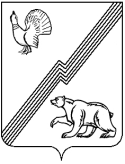 ДЕПАРТАМЕНТ ФИНАНСОВ АДМИНИСТРАЦИИ ГОРОДА ЮГОРСКА  Ханты-Мансийского автономного округа – Югры  ПРИКАЗ  от  14 августа 2023 года                          		 	                                                    № 33пОб утверждении Порядка действийДепартамента финансов администрациигорода Югорска по взысканию дебиторскойзадолженности по платежам в бюджет, пенями штрафам по ним в досудебном порядкеВ соответствии с пунктом 2 статьи 160.1 Бюджетного кодекса Российской Федерации, постановлением администрации города Югорска от 29.11.2021       № 2259 – п «Об утверждении Порядка осуществления органами местного самоуправления (органами администрации города) и (или) находящимися в их ведении казенными учреждениями бюджетных полномочий главных администраторов доходов бюджета города Югорска», в целях организации работы с дебиторской задолженностью по платежам в бюджет города Югорска, пеням и штрафам по нимприказываю:Утвердить Порядок действий Департамента финансов администрации города Югорска по взысканию дебиторской задолженности по платежам в бюджет, пеням и штрафам по ним в досудебном порядке (приложение).Приказ вступает в силу после его подписания.Разместить настоящий приказ на официальном сайте органов местного самоуправления города Югорска.Контроль за исполнением приказа возложить на заместителя директора департамента – начальника отдела доходов Гущину И.А.Директор департамента финансов                                             И.Ю. МальцеваПриложение  к приказудиректора департамента финансовадминистрации города Югорскаот ________2023 № _____Порядок действий Департамента финансов администрации города Югорска по взысканию дебиторской задолженности по платежам в бюджет города Югорска, пеням и штрафам по ним в досудебном порядке 1. Департамент финансов администрации города Югорска (далее  -Депфин) осуществляет бюджетные полномочия по взысканию дебиторской задолженности по платежам в бюджет города Югорска, пеней и штрафов по ним в досудебном порядке (с момента истечения срока уплаты соответствующего платежа в бюджет города Югорска (пеней, штрафов) до начала работы по их принудительному взысканию), через судебные органы и органы принудительного исполнения Российской Федерации в случаях, предусмотренных законодательством Российской Федерации.2. Взыскание дебиторской задолженности по платежам в бюджет города Югорска осуществляется в следующем порядке:2.1. При наличии просроченной дебиторской задолженности по платежам в бюджет города Югорска Депфином проводится претензионная или иная досудебная работа по взысканию данной задолженности.2.2. Под претензионным или иным досудебным порядком действий по взысканию дебиторской задолженности по платежам в бюджет города Югорска, пеням и штрафам по ним следует понимать деятельность Депфина до обращения в суд, осуществляемую им посредством переговоров с плательщиком, в том числе направления в его адрес соответствующих претензий, заявлений, обращений или иных документов с обоснованным требованием об оплате задолженности.2.3. В случае если по результатам претензионной работы требования Депфина не удовлетворены или удовлетворены не в полном объеме, Депфином организуется исковая работа.2.4. Принудительное взыскание с плательщика платежей в бюджет города Югорска, пеней и штрафов по ним через судебные органы или через Федеральную службу судебных приставов в случаях, предусмотренных законодательством Российской Федерации, осуществляется в соответствии с Федеральными законами от 21.07.1997 N 118-ФЗ «Об органах принудительного исполнения Российской Федерации», от 02.10.2007 N 229-ФЗ «Об исполнительном производстве», приказом Министерства финансов Российской Федерации от 12.11.2013 N 107н «Об утверждении Правил указания информации в реквизитах распоряжений о переводе денежных средств в уплату платежей в бюджетную систему Российской Федерации».При направлении Депфином в суд искового заявления о взыскании платежей в бюджет города Югорска, пеней и штрафов с плательщиков, а также при предъявлении исполнительных документов в Федеральную службу судебных приставов для принудительного взыскания, одновременно направляется информация о реквизитах администратора доходов:1) реквизит (13) "Банк получателя";2) реквизит (14) "БИК" банка получателя;3) реквизит (15) "Сч. N" банка получателя (единый казначейский счет);4) реквизит (16) "Получатель";5) реквизит (17) "Сч. N" получателя (казначейский счет);6) реквизит (61) "ИНН" получателя;7) реквизит (103) "КПП" получателя;8) реквизит (104) - соответствующий код классификации доходов бюджетов Российской Федерации (КБК);9) реквизит (105) код ОКТМО.